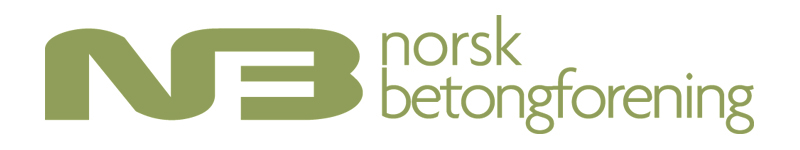 OPPSUMMERING MEDLEMSMØTE/EKSKURSJONGruppe:Tema:Dato/Tid:Sted:Møte ansvarlig:Foredragsholder(e):Antall deltagere:Referat: